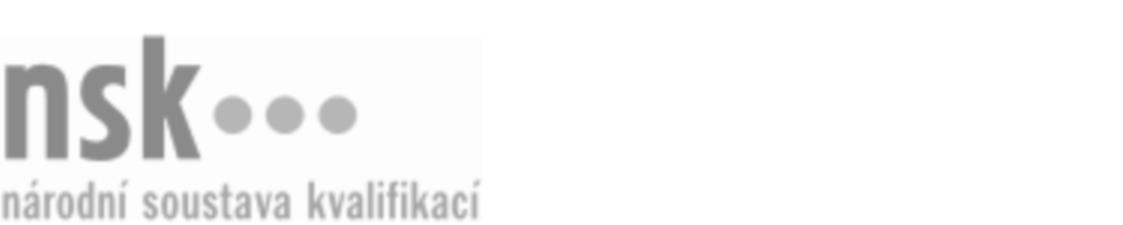 Kvalifikační standardKvalifikační standardKvalifikační standardKvalifikační standardKvalifikační standardKvalifikační standardKvalifikační standardKvalifikační standardOperátor/operátorka pásové dopravy (kód: 21-074-M) Operátor/operátorka pásové dopravy (kód: 21-074-M) Operátor/operátorka pásové dopravy (kód: 21-074-M) Operátor/operátorka pásové dopravy (kód: 21-074-M) Operátor/operátorka pásové dopravy (kód: 21-074-M) Operátor/operátorka pásové dopravy (kód: 21-074-M) Operátor/operátorka pásové dopravy (kód: 21-074-M) Autorizující orgán:Ministerstvo průmyslu a obchoduMinisterstvo průmyslu a obchoduMinisterstvo průmyslu a obchoduMinisterstvo průmyslu a obchoduMinisterstvo průmyslu a obchoduMinisterstvo průmyslu a obchoduMinisterstvo průmyslu a obchoduMinisterstvo průmyslu a obchoduMinisterstvo průmyslu a obchoduMinisterstvo průmyslu a obchoduMinisterstvo průmyslu a obchoduMinisterstvo průmyslu a obchoduSkupina oborů:Hornictví a hornická geologie, hutnictví a slévárenství (kód: 21)Hornictví a hornická geologie, hutnictví a slévárenství (kód: 21)Hornictví a hornická geologie, hutnictví a slévárenství (kód: 21)Hornictví a hornická geologie, hutnictví a slévárenství (kód: 21)Hornictví a hornická geologie, hutnictví a slévárenství (kód: 21)Hornictví a hornická geologie, hutnictví a slévárenství (kód: 21)Týká se povolání:Báňský technikBáňský technikBáňský technikBáňský technikBáňský technikBáňský technikBáňský technikBáňský technikBáňský technikBáňský technikBáňský technikBáňský technikKvalifikační úroveň NSK - EQF:444444Odborná způsobilostOdborná způsobilostOdborná způsobilostOdborná způsobilostOdborná způsobilostOdborná způsobilostOdborná způsobilostNázevNázevNázevNázevNázevÚroveňÚroveňŘízení dálkové pásové dopravyŘízení dálkové pásové dopravyŘízení dálkové pásové dopravyŘízení dálkové pásové dopravyŘízení dálkové pásové dopravy44Vkládání dat a datových souborů do počítačových aplikacíVkládání dat a datových souborů do počítačových aplikacíVkládání dat a datových souborů do počítačových aplikacíVkládání dat a datových souborů do počítačových aplikacíVkládání dat a datových souborů do počítačových aplikací44Zajišťování provedení a dodržování stanovených opatření v případech ohrožení bezpečnosti práce, při vzniku mimořádných událostí či haváriíZajišťování provedení a dodržování stanovených opatření v případech ohrožení bezpečnosti práce, při vzniku mimořádných událostí či haváriíZajišťování provedení a dodržování stanovených opatření v případech ohrožení bezpečnosti práce, při vzniku mimořádných událostí či haváriíZajišťování provedení a dodržování stanovených opatření v případech ohrožení bezpečnosti práce, při vzniku mimořádných událostí či haváriíZajišťování provedení a dodržování stanovených opatření v případech ohrožení bezpečnosti práce, při vzniku mimořádných událostí či havárií44Vedení provozních záznamůVedení provozních záznamůVedení provozních záznamůVedení provozních záznamůVedení provozních záznamů44Operátor/operátorka pásové dopravy,  29.03.2024 3:20:58Operátor/operátorka pásové dopravy,  29.03.2024 3:20:58Operátor/operátorka pásové dopravy,  29.03.2024 3:20:58Operátor/operátorka pásové dopravy,  29.03.2024 3:20:58Strana 1 z 2Strana 1 z 2Kvalifikační standardKvalifikační standardKvalifikační standardKvalifikační standardKvalifikační standardKvalifikační standardKvalifikační standardKvalifikační standardPlatnost standarduPlatnost standarduPlatnost standarduPlatnost standarduPlatnost standarduPlatnost standarduPlatnost standarduStandard je platný od: 30.01.2024Standard je platný od: 30.01.2024Standard je platný od: 30.01.2024Standard je platný od: 30.01.2024Standard je platný od: 30.01.2024Standard je platný od: 30.01.2024Standard je platný od: 30.01.2024Operátor/operátorka pásové dopravy,  29.03.2024 3:20:58Operátor/operátorka pásové dopravy,  29.03.2024 3:20:58Operátor/operátorka pásové dopravy,  29.03.2024 3:20:58Operátor/operátorka pásové dopravy,  29.03.2024 3:20:58Strana 2 z 2Strana 2 z 2